                                                                                  Актуальная редакция                                                                             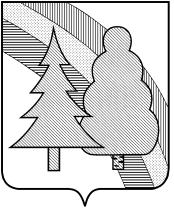 CОВЕТ  НАРОДНЫХ  ДЕПУТАТОВзакрытого  административно-территориального образования г.Радужный Владимирской областиР  Е  Ш  Е  Н  И  Е27.03.2018 г.                                                                                                        № 22/102Об   утверждении бюджета ЗАТО г.Радужный Владимирской области на 2018 год и на  плановый период 2019 и  2020 годов(в редакции решений  от 05.02.2018г. № 2/9, от 27.03.2018г. № 5/21, от 22.05.2018г. № 9/37)Рассмотрев представленный главой администрации бюджет  ЗАТО  г.Радужный  Владимирской области на 2018 год  и на плановый период  2019 и 2020 годов в соответствии со статьями  184-185 Бюджетного кодекса Российской Федерации, разделом 3 «Положения о бюджетном  процессе муниципального образования  ЗАТО г.Радужный Владимирской области», утвержденного решением городского Совета народных депутатов от 31.03.2008 г. №8/37 (с изменениями) и  статьёй 25  Устава  муниципального образования  ЗАТО г.Радужный Владимирской  области,  Совет  народных депутатовР Е Ш И Л:1. Утвердить основные характеристики бюджета  ЗАТО г.Радужный Владимирской области на 2018 год:1) прогнозируемый общий объем доходов бюджета  ЗАТО г.Радужный Владимирской области  в сумме 632 640,62 тыс.рублей, тыс.рублей, в том числе объем  межбюджетных  трансфертов, получаемых  из других  бюджетов бюджетной системы    Российской Федерации,  в сумме 519 288,18 тыс.рублей, согласно приложению № 1;2) общий объем расходов  бюджета ЗАТО г.Радужный Владимирской области   в сумме  670 528,76 тыс. рублей;3) дефицит бюджета ЗАТО г.Радужный  Владимирской области в сумме 37 888,14 тыс.руб.;4) верхний предел муниципального долга ЗАТО г.Радужный Владимирской области на 01 января 2019 года равным  нулю, в том  числе  верхний предел долга  по муниципальным  гарантиям  равным нулю;(пункт 1 и приложение №1 в редакции решения СНД от 05.02.2018г. № 2/9, от 27.03.2018г. № 5/21, от 22.05.2018г. № 9/37)2. Утвердить основные характеристики бюджета  ЗАТО г.Радужный Владимирской области на 2019 год:1) прогнозируемый общий объем доходов бюджета  ЗАТО г.Радужный Владимирской области  в сумме 513 497,16 тыс.рублей, в том числе объем  межбюджетных  трансфертов, получаемых  из других  бюджетов бюджетной системы    Российской Федерации,  в сумме 402 070,04 тыс.рублей, согласно приложению № 2;2) общий объем расходов  бюджета ЗАТО г.Радужный Владимирской области   в сумме  513 497,16 тыс. рублей, в том числе условно утвержденные расходы в сумме 7 000,00 тыс.рублей;3) дефицит (профицит) бюджета ЗАТО г.Радужный Владимирской области  равным нулю.»4) верхний предел муниципального долга ЗАТО г.Радужный Владимирской области на 01 января 2020 года равным  нулю, в том  числе  верхний предел долга  по муниципальным  гарантиям  равным нулю;        (пункт 1 и приложение №2  в редакции решения СНД от 05.02.2018г. №2/9)3. Утвердить основные характеристики  бюджета ЗАТО г.Радужный Владимирской области   на 2020 год: 1) прогнозируемый общий объём доходов бюджета ЗАТО г.Радужный Владимирской области  на 2020 год в сумме 524 523,56 тыс. рублей, в том числе объём  межбюджетных  трансфертов, получаемых  из других  бюджетов бюджетной системы  Российской Федерации, в сумме 410 359,44 тыс.рублей, согласно приложению № 2;2) общий объём расходов бюджета ЗАТО г.Радужный  Владимирской области  на 2020 год в сумме  524 523,56 тыс. рублей, в том числе условно утвержденные расходы в сумме 15 000,00 тыс. рублей;3) дефицит (профицит) бюджета ЗАТО г.Радужный Владимирской области  равным нулю;4) верхний предел муниципального долга ЗАТО г.Радужный Владимирской области  на 01 января 2021 года равным нулю, в том  числе  верхний предел  долга по муниципальным  гарантиям равным нулю.         (пункт 3 и приложение № 2 в редакции решения СНД от 05.02.2018г. № 2/9, от 22.05.2018г. № 9/37)4. Установить, что муниципальные гарантии в 2018 году и плановом периоде 2019 и 2020 годов не предоставляются.5. Установить перечень главных администраторов (администраторов) доходов бюджета ЗАТО г.Радужный  Владимирской области  согласно приложению № 3.(приложение в редакции решения СНД от 27.03.2018г. № 5/21)6. Утвердить перечень главных администраторов (администраторов) источников финансирования дефицита бюджета ЗАТО г.Радужный Владимирской области  согласно приложению № 4.7. Установить на 2018 год базовую ставку арендной платы за пользование муниципальным недвижимым имуществом в размере 367,0   руб. за 1 квадратный метр.   	8. Утвердить объем бюджетных ассигнований, направляемых  на исполнение публичных нормативных обязательств на:   	1) 2018 год - согласно приложению № 5;              (приложение в редакции решения СНД от 05.02.2018г. № 2/9)          2)  плановый период 2019 и 2020 годов - согласно приложению № 6.              (приложение в редакции решения СНД от 05.02.2018г. № 2/9)9. Утвердить  общий объем  бюджетных  ассигнований дорожного фонда на:1) 2018 год в сумме  -   42 381,47 тыс.рублей;   ( подпункт в редакции решений СНД от 05.02.2018г. № 2/9, от 27.03.2018г. № 5/21, от 22.05.2018г. № 9/37)2) 2019 год в сумме -    26 690,14 тыс.рублей;3) 2020 год  в сумме -   26 690,14 тыс.рублей.10. Утвердить распределение бюджетных ассигнований по разделам, подразделам классификации расходов бюджета ЗАТО г.Радужный Владимирской области  на:1) 2018 год – согласно приложению №7;       (приложение в редакции решения СНД от 05.02.2018г. № 2/9, от 27.03.2018г.№ 5/21, от 22.05.2018г. № 9/37)2) плановый период 2019 и  2020 годов – согласно приложению № 8.              (приложение в редакции решения СНД от 05.02.2018г. № 2/9)  	11. Утвердить ведомственную структуру расходов бюджета ЗАТО г.Радужный Владимирской области  на: 	1) 2018 год - согласно приложению № 9;              (приложение в редакции решения СНД от 05.02.2018г. № 2/9, от 27.03.2018г. № 5/21,от 22.05.2018г. № 9/37)          	2)  плановый период 2019 и 2020 годов - согласно приложению № 10.              (приложение в редакции решения СНД от 05.02.2018г. № 2/9, от 27.03.2018г. № 5/21)12. Утвердить распределение бюджетных ассигнований по разделам, подразделам, целевым статьям (муниципальным программам и непрограммным направлениям деятельности), группам видов расходов  классификации расходов бюджета ЗАТО г.Радужный Владимирской области  на:  	1)  2018 год - согласно приложению № 11;              (приложение в редакции решения СНД от 05.02.2018г. № 2/9, от 27.03.2018г. № 5/21,  от 22.05.2018г. № 9/37)          2)  плановый период 2019 и 2020 годов - согласно приложению № 12.               (приложение в редакции решения СНД от 05.02.2018г. № 2/9, от 27.03.2018г. № 5/21) 	13. Утвердить распределение бюджетных ассигнований по целевым статьям (муниципальным программам ЗАТО г.Радужный Владимирской области  и непрограммным  направлениям деятельности), группам видов расходов, разделам, подразделам классификации расходов:1) 2018 год - согласно приложению № 13;              (приложение в редакции решения СНД от 05.02.2018г. № 2/9, от 27.03.2018г. № 5/21,      от 22.05.2018г. № 9/37)2)  плановый период 2019 и 2020 годов - согласно приложению № 14.              (приложение в редакции решения СНД от 05.02.2018г. № 2/9, от 27.03.2018г. № 5/21)14. Установить размер резервного фонда администрации ЗАТО г.Радужный Владимирской области  на:1)  2018 год в сумме -  7 273,32  тыс.руб.;(подпункт в редакции решения от 27.03.2018г. № 5/21)2)  2019 год в сумме -  2 500,00 тыс.руб.;3)  2020 год в сумме -  2 500,00 тыс.руб.15. Утвердить адресную инвестиционную программу  развития ЗАТО г.Радужный Владимирской области  на:1) на  2018 год - согласно приложению №15;              (приложение в редакции решения СНД от 05.02.2018г. № 2/9, от 27.03.2018г. № 5/21, от 22.05.2018г. № 9/37)2) на плановый период  2019 и 2020 годов – согласно приложению № 16.              (приложение в редакции решения СНД от 05.02.2018г. № 2/9, от 27.03.2018г. № 5/21) 16. Субсидии  юридическим лицам, индивидуальным  предпринимателям, физическим лицам – производителям  товаров (работ, услуг), предусмотренные настоящим решением,  предоставляются в порядке, установленном администрацией ЗАТО г.Радужный Владимирской области, в случаях:1) оказания поддержки малому и среднему предпринимательству в рамках муниципальной программы «Содействие развитию малого и среднего предпринимательства в ЗАТО г.Радужный Владимирской области»;2) возмещения части затрат перевозчиков на выполнение работ, связанных с осуществлением регулярных перевозок на городском маршруте автомобильным транспортом в  рамках муниципальной программы «Развитие пассажирских перевозок на территории ЗАТО г.Радужный  Владимирской области;3) возмещения части затрат городской бани в рамках муниципальной программы «Жилищно-коммунальный комплекс ЗАТО г.Радужный Владимирской области»;4) внесения средств  управляющей организации за содержание и ремонт муниципальных помещений жилого фонда (разница в тарифах) в рамках муниципальной программы «Жилищно-коммунальный комплекс ЗАТО г.Радужный Владимирской области»;5)  компенсации расходов на капитальный ремонт объектов теплоснабжения и водоснабжения по концессионным соглашениям в рамках муниципальной программы «Энергосбережение и повышение надёжности энергосбережения в топливно-энергетическом комплексе ЗАТО г.Радужный Владимирской области»;6) возмещения расходов  предприятиям, привлекаемым для ликвидации чрезвычайных ситуаций на территории ЗАТО г.Радужный Владимирской области в рамках муниципальной программы «Перспективное развитие и совершенствование гражданской обороны, защита населения и территории, обеспечение пожарной безопасности и безопасности людей на водных объектах  ЗАТО г.Радужный Владимирской области».           17. Установить, что право принимать решения об увеличении  расходов на содержание  муниципальных служащих, работников муниципальных казённых и  бюджетных учреждений в случае возложения  на них дополнительных функций  в соответствии  с изменением законодательства, принадлежит  Совету народных депутатов ЗАТО г.Радужный Владимирской области. 18. Утвердить Программу муниципальных  заимствований  ЗАТО г.Радужный  Владимирской области на  2018 год и на  плановый  период 2019  и  2020 годов согласно приложению  №17.19. Утвердить  источники финансирования  дефицита  бюджета  ЗАТО г.Радужный Владимирской области  на:1)  2018 год - согласно приложению № 18;              (приложение в редакции решения СНД от 05.02.2018г. № 2/9, от 27.03.2018г. № 5/21, от 22.05.2018г. № 9/37)2)  плановый период  2019 и 2020 годов - согласно  приложению  №19.20.  Установить, что остатки  средств  бюджета ЗАТО г.Радужный Владимирской области  на начало текущего  финансового  года  могут направляться  в текущем финансовом году на  покрытие  временных  кассовых разрывов и на увеличение бюджетных ассигнований на оплату заключенных от имени муниципального образования муниципальных контрактов на поставку товаров, выполнение работ, оказание услуг, подлежащих в соответствии с условиями этих муниципальных контрактов оплате в отчетном финансовом году, в объеме, не  превышающем  сумму остатка неиспользованных бюджетных ассигнований на указанные цели.21. Предоставить  администрации  ЗАТО г.Радужный Владимирской области  в 2018 году в случае временных кассовых разрывов в процессе исполнения бюджета право  получать кредиты на сумму не более 50 000 тыс.рублей.22. Установить,  что муниципальное казённое  учреждение «Городской комитет муниципального хозяйства ЗАТО г.Радужный Владимирской области» осуществляет функции:- заказчика (заказчика-застройщика) - по строительству, реконструкции, техническому перевооружению зданий и сооружений; -    заказчика  -  по ремонту объектов жилищного фонда и ремонту объектов  социально-культурного назначения;-  заказчика - по ремонту объектов благоустройства, инженерной инфраструктуры, транспортной инфраструктуры, находящихся в оперативном  управлении муниципальных учреждений и в хозяйственном  ведении муниципальных унитарных предприятий.-  строительного контроля,  при строительстве, реконструкции, техническом перевооружении и ремонте, в том числе капитальном, зданий и сооружений, объектов социально-культурного назначения,  объектов благоустройства, инженерной инфраструктуры, транспортной инфраструктуры, находящихся в оперативном управлении муниципальных учреждений и в хозяйственном ведении муниципальных унитарных предприятий.23. Установить, в соответствии с пунктом 8 статьи 217 Бюджетного кодекса Российской Федерации, следующие дополнительные основания для внесения в 2018 году изменений в сводную бюджетную роспись  бюджета  ЗАТО г.Радужный Владимирской области  без внесения изменений в настоящее решение, в соответствии с решениями начальника финансового управления администрации ЗАТО г.Радужный Владимирской области:1) перераспределение бюджетных ассигнований, предусмотренных в бюджете ЗАТО г.Радужный  Владимирской области на реализацию муниципальных программ ЗАТО г.Радужный Владимирской области, между главными распорядителями средств бюджета, подпрограммами, разделами, подразделами, целевыми статьями и видами расходов классификации расходов бюджетов  в пределах 10 процентов по данной муниципальной программе при условии сохранения в ней целевых показателей (индикаторов); 2) перераспределение в пределах общего объема бюджетных ассигнований, предусмотренных в бюджете ЗАТО г.Радужный Владимирской области главному распорядителю средств бюджета по непрограммным  направлениям деятельности, между целевыми статьями и видами расходов классификации расходов бюджетов при условии, что увеличение бюджетных ассигнований по соответствующей целевой статье и (или) виду расходов не превышает 10 процентов;3) увеличение бюджетных ассигнований соответствующему главному распорядителю средств бюджета ЗАТО г.Радужный Владимирской области с последующим доведением в установленном порядке лимитов бюджетных обязательств для осуществления целевых расходов на сумму безвозмездных поступлений от юридических и физических лиц сверх объёмов, утвержденных пунктом 1 настоящего решения; 4) осуществление бюджетных инвестиций в объекты капитального строительства и проведение реконструкции объектов муниципальной собственности на те же цели согласно заключенным долгосрочным муниципальным контрактам (договорам) за счет неиспользованных в 2017 году бюджетных ассигнований главным распорядителям средств   бюджета  ЗАТО г.Радужный Владимирской области;5) перераспределение бюджетных ассигнований на  осуществление социальной поддержки отдельных категорий граждан в случае недостаточности бюджетных ассигнований, образовавшейся в связи с ростом числа получателей и расходов на предоставление социальных выплат (услуг), после подтверждения в установленном порядке потребности в бюджетных ассигнованиях в пределах общего объёма бюджетных ассигнований, предусмотренных соответствующему главному распорядителю средств бюджета ЗАТО г.Радужный Владимирской области в текущем финансовом году;6) изменение бюджетной классификации расходов бюджетов Российской Федерации. 24. Установить, в соответствии с пунктом 3 статьи 217 Бюджетного кодекса Российской Федерации, что основанием для внесения в 2018 году изменений в показатели сводной бюджетной росписи бюджета ЗАТО г.Радужный Владимирской области без внесения изменений в настоящее решение является перераспределение в соответствии с постановлениями администрации ЗАТО г.Радужный Владимирской области зарезервированных  в составе утверждённых пунктом 7 настоящего решения бюджетных ассигнований, предусмотренных на:1)  выполнение условий  софинансирования  участия в федеральных и областных приоритетных проектах и программах в объёме до 4 000 тыс.руб. по подразделу «Другие вопросы в области национальной экономики» раздела «Национальная экономика» классификации расходов бюджетов;2)  поэтапное доведение минимального размера оплаты труда до прожиточного минимума в объеме до 3700 тыс.руб. по подразделу «Другие общегосударственные вопросы» раздела «Общегосударственные вопросы» классификации расходов бюджетов;3)  реализацию Указов Президента Российской Федерации в части повышения оплаты труда отдельных категорий работников бюджетной сферы в объёме до 1500 тыс. руб. по подразделу «Другие общегосударственные вопросы» раздела «Общегосударственные вопросы» классификации расходов бюджетов.  	25. Настоящее решение  вступает в силу с 01 января 2018 года и подлежит официальному опубликованию в информационном бюллетене администрации ЗАТО г.Радужный Владимирской области «Радуга-информ».             Глава  города                                                  А.В. КолгашкинРассылка:СНДАдминистрация ФУУОМКУ ККиСКУМИМКУ ГКМХМКУ УАЗМКУ ДорожникМФЦСМИЗам.главы администрации  города по финансами экономике, начальник  финансового управления                                        О.М.ГоршковаЗаведующий юридическим отделом 					        Л.В.ПугаевМ.Л.Семенович3-67-17R:\ЛЕНЕ\Уточнения бюджета\2018 год\уточнение на 22.05.2018\Актуальная редакция 21.05.2018.docx